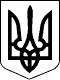 УКРАЇНАЖИТОМИРСЬКА ОБЛАСТЬНОВОГРАД-ВОЛИНСЬКА МІСЬКА РАДАРІШЕННЯдев’ята сесія	сьомого скликаннявід 10.11.2016  № 180Про внесення змін у додаток до рішення міської ради від 22.09.2016 №147 „Про затвердження структури Територіального центру соціального обслуговування (надання соціальних послуг) Новоград - Волинської міської ради, штатного розпису “Керуючись статтями 25, 64 Закону України „Про місцеве самоврядування в Україні“, „Типовим положенням про територіальний центр соціального обслуговування (надання соціальних послуг)“, затвердженим Постановою Кабінету Міністрів України від 29.12.2009 р. № 1417 із змінами внесеними Постановою Кабінету Міністрів України від 23.12.2015 р. №1093, наказом Міністерства соціальної політики України від 12.07.2016 №753 «Про затвердження Типового штатного нормативу чисельності працівників територіального центру соціального обслуговування (надання соціальних послуг),  з метою приведення у відповідність штатного розпису, міська радаВИРІШИЛА:Внести зміни у додаток до рішення міської ради від 22.09.2016 № 147 „Про затвердження структури Територіального центру соціального обслуговування (надання соціальних послуг) Новоград - Волинської міської ради, штатного розпису “, а саме: викласти його в новій редакції (додається).Територіальному центру соціального обслуговування (надання соціальних послуг) Новоград - Волинської міської ради (Циба Я.В.) внести зміни до штатного розпису.Контроль за виконанням цього рішення покласти на постійну комісію міської ради з питань соціальної політики, охорони здоров’я, освіти, культури та спорту (Федорчук В.Г.) та заступника міського голови Шутову Л.В.Міський голова	В.Л. ВесельськийДодатокдо  рішення  міської  радивід   22.09.2016  № 147нова редакціярішення міської радивід 10.11.2016  № 180  Структура територіального  центру соціального обслуговування (надання соціальних послуг) Новоград-Волинської міської радиСекретар  міської  ради                                                               О.А.Пономаренко№ппНазва структурного підрозділу Кількість  посад1.Апарат   територіального  центру7Директор територіального центруГоловний бухгалтерПровідний бухгалтерБухгалтер  Оператор комп’ютерного набору Інспектор   з  кадрівПрибиральник службових приміщень Практичний психолог 1111110,50,52.Відділення  соціальної  допомоги  вдома  55Завідувач  відділенняФахівець із соціальної допомоги вдомаФахівець із соціальної  роботи ІІ категорії Соціальний працівникСоціальний робітник1113493.Відділення  денного перебування 4Завідувач відділенняСестра медична з масажу Сестра медична з лікувальної фізкультуриІнструктор  з трудової адаптаціїОрганізатор культурно-дозвіллєвої діяльності1110,50,54.Відділення  організації  надання адресної натуральної  та грошової допомоги 2Завідувач відділенняРобітник з комплексного обслуговування й ремонту будинків11Всього 68